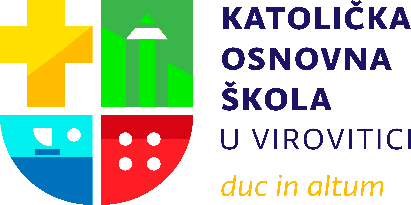 Trg Ljudevita Patačića 333000 ViroviticaTel.: 033/ 554-225 (ravnatelj), 554-145 (pedagog),        554-223 (tajništvo),554-227 (računovodstvo),         554-221 (zbornica)E-mail: ured@os-katolicka-vt.skole.hrwww.os-katolicka-vt.skole.hrKLASA: 007-01/24-02/2URBROJ: 2189-87-1U Virovitici, 26. veljače 2024. godine                                          POZIV NA 5. SJEDNICU ŠKOLSKOG ODBORAPoštovani,        u skladu sa člankom 53. Statuta Katoličke osnovne škole u Virovitici  (KLASA: 012-03/19-01/01, URBROJ:2189-87-01-19-01)  te člankom11. Poslovnika o radu Školskog odbora i drugih kolegijalnih tijela (KLASA: 003-05/20-01/04, URBROJ: 2189-87-08-20-01)   sazivam 5. sjednicu koja će se održati u četvrtak 29. veljače 2024. godine, u sjedištu škole, s početkom u 16,00 sati te predlažem sljedeći:                                                               DNEVNI REDMolitva i pozdravUsvajanje zapisnika s 4. sjednice Školskog odbora održane dana 31. siječnja 2024. godineUsvajanje financijskog izvješća Katoličke osnovne škole u Virovitici za fiskalnu godinu 2023.Različito      S izrazima osobitog poštovanja u Gospodinu!                                                                                            Predsjednica Školskog odbora:                                                                                                 Viktorija Majstorović, dipl. učiteljicaDostaviti:Članovima Školskog odboraOglasna ploča, ovdjePismohrana, ovdje